§4-207-C.  Encoding and retention warranties(1).   A person who encodes information on or with respect to an item after issue warrants to any subsequent collecting bank and to the payor bank or other payor that the information is correctly encoded.  If the customer of a depositary bank encodes, that bank also makes the warranty.[PL 1993, c. 293, Pt. B, §27 (NEW).](2).   A person who undertakes to retain an item pursuant to an agreement for electronic presentment warrants to any subsequent collecting bank and to the payor bank or other payor that retention and presentment of the item comply with the agreement.  If a customer of a depositary bank undertakes to retain an item, that bank also makes this warranty.[PL 1993, c. 293, Pt. B, §27 (NEW).](3).   A person to whom warranties are made under this section and who took the item in good faith may recover from the warrantor as damages for breach of warranty an amount equal to the loss suffered as a result of the breach, plus expenses and loss of interest incurred as a result of the breach.[PL 1993, c. 293, Pt. B, §27 (NEW).]SECTION HISTORYPL 1993, c. 293, §B27 (NEW). The State of Maine claims a copyright in its codified statutes. If you intend to republish this material, we require that you include the following disclaimer in your publication:All copyrights and other rights to statutory text are reserved by the State of Maine. The text included in this publication reflects changes made through the First Regular and First Special Session of the 131st Maine Legislature and is current through November 1. 2023
                    . The text is subject to change without notice. It is a version that has not been officially certified by the Secretary of State. Refer to the Maine Revised Statutes Annotated and supplements for certified text.
                The Office of the Revisor of Statutes also requests that you send us one copy of any statutory publication you may produce. Our goal is not to restrict publishing activity, but to keep track of who is publishing what, to identify any needless duplication and to preserve the State's copyright rights.PLEASE NOTE: The Revisor's Office cannot perform research for or provide legal advice or interpretation of Maine law to the public. If you need legal assistance, please contact a qualified attorney.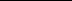 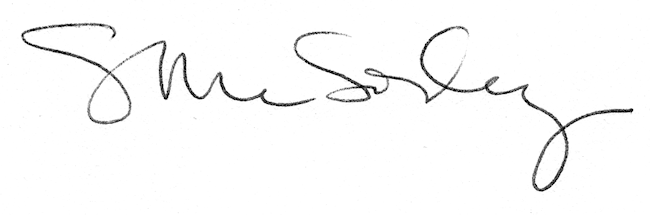 